                                              Sárbogárdi Hársfavirág Bölcsőde                                            7000 Sárbogárd Ady Endre út.126.                            Telefon: 25/460-158  e-mail: bolcso.sarbogard@gmail.com                            Sárbogárdi Hársfavirág Bölcsőde                                        Bölcsődei Felvételi Szabályzat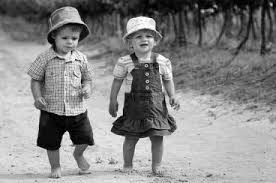                                                                       Készítette: Zsolnainé Csajbók Éva                                                                                              Intézményvezető                                              Sárbogárdi Hársfavirág Bölcsőde                                            7000 Sárbogárd Ady Endre út.126.                            Telefon: 25/460-158  e-mail: bolcso.sarbogard@gmail.com                                                    TartalomjegyzékI. A bölcsődei felvétel ideje……………………………………………………………2II. Az ellátási terület……………………………………………………....................2-3III. Az igénybevétel módja………………………………………………..................3-4IV. A bölcsődei ellátás megszűnik..................................................................................4V. Mellékletek………………………………………………………………………….5                                              Sárbogárdi Hársfavirág Bölcsőde                                            7000 Sárbogárd Ady Endre út.126.                            Telefon: 25/460-158  e-mail: bolcso.sarbogard@gmail.comA felvételi szabályzat kiadásának célja:A bölcsődei felvétel egységes rendszerbe foglalása.A szabályzat személyi hatálya:Kiterjed a Sárbogárdi Hársfavirág Bölcsődébe jelentkezőkre, és az intézményvezetőre.Jogszabályi rendelkezések:Gyvt. 1997 évi XXXI törvény328/2011. (XII. 29.) Korm. rendeletA 15/1998. (IV.30.) NM rendelet 36. § (1) alapján bölcsődébe a csecsemő, kisgyermek 20 hetes korától 3 éves koráig, vehető fel.37.§ (1) A fenntartó által meghatározott napi nyitvatartási időn belül biztosítja a gyermekek ellátását.Alapfeladatként nyújtott ellátás esetén, egy gyermek napi gondozási ideje, a 10 órát nem haladhatja meg.40.§ (1) A bölcsődei ellátás keretében a gyermek életkorának és egészségi állapotának megfelelően biztosítani kell:- a gondozás-nevelés feltételeit,- így különösen a törvényes képviselő közreműködésével történő fokozatos beilleszkedés lehetőségét,- a megfelelő textíliát, bútorzatot, a játéktevékenység feltételeit- a szabadban való tartózkodás feltételeit,- az egészséges táplálkozás követelményének megfelelő étkeztetést külön jogszabályban meghatározottak szerint.I. A Bölcsődei felvétel idejeA bölcsődei nevelési év: szeptember 01-től a következő év augusztus 31-éig tart. Egész évben folyamatosan jelentkezhetnek az ellátást igénybevevők, a jelentkezési lap letölthető Sárbogárd Város honlapjáról vagy személyesen átvehető a bölcsődében.                                              Sárbogárdi Hársfavirág Bölcsőde                                            7000 Sárbogárd Ady Endre út.126.                            Telefon: 25/460-158  e-mail: bolcso.sarbogard@gmail.comII. Ellátási területAz intézmény, a lakosság igényeinek megfelelően látja el Sárbogárd város, valamint a hozzá tartozó közigazgatási területeken élő kisgyermekes családokat. A személyes gondoskodás keretein belül, a gyermekjóléti alapellátás rendszerében biztosítjuk a gyermekek nevelését-gondozását 20 hetes kortól 3 éves korig. Bölcsődénk kiemelt feladatának tekinti, hogy a gyermekek számára megteremtett szeretetteljes, biztonságos, családias légkörben, minden gyermek saját képességei szerint fejlődhessen, fontos számunkra a családokkal való kapcsolattartás, igyekszünk családias, kölcsönös bizalmon és megbecsülésen alapuló kapcsolatot kialakítani.III. Igénybevétel módjaA bölcsődei felvételre történő jelentkezés során a szülők felvételi jelentkezési lapot nyújtanak be a bölcsődevezető részére, majd elbírálás után értesítést kapnak postai vagy elektronikus úton a határozatról. Munkáltatói igazolás szükséges.Bölcsődébe felvehető minden olyan kisgyermek:Akinek szülei, nevelői, gondozói valamilyen ok miatt nem tudják biztosítani a napközbeni ellátást. Előnyben kell részesíteni a felvételi eljárás során azon kisgyermeket, akinek szociális vagy egyéb ok miatt egészséges fejlődése érdekében szükséges a bölcsődei nevelés - gondozás ,A rendszeres gyermekvédelmi kedvezményre jogosult gyermeket. Akinek szülője vagy más törvényes képviselője igazolja, hogy munkaviszonyban vagy munkavégzésre irányuló egyéb jogviszonyban áll.   Védelembe vétel eseten a települési önkormányzat jegyzője kötelezi a szülőt, hogy folyamatosan vegye igénybe a gyermekek napközbeni ellátását.  A gyermek bölcsődébe történő felvételét a szülő hozzájárulásával a körzeti védőnő, a házi gyermekorvos vagy háziorvos, a család és gyermekjóléti szolgálat, a gyámhatóság is kezdeményezheti.                                           Sárbogárdi Hársfavirág Bölcsőde                              7000 Sárbogárd Ady Endre út.126.           Telefon: 25/460-158  e-mail: bolcso.sarbogard@gmail.comA bölcsődei nevelés a családi neveléssel együtt, azt kiegészítve szolgálja a gyermek fejlődését.Az intézmény egy egységgel és egy csoporttal működik:Katica csoport: 14 fő (24 hónapos kortól - 36 hónapos korig)Süni csoport: 12 fő (20 hetes kortól - 24 hónapos korig)Pillangó csoport: 14 fő (24 hónapos kortól – 36 hónapos korig)Csatolandó okmányok:a gyermek anyakönyvi kivonatának másolata,a gyermek és szülők nevére kiállított személyi azonosító és lakcímet igazoló hatósági igazolvány (lakcímkártya),a gyermek nevére kiállított TAJ kártya, rendszeres gyermekvédelmi kedvezményről szóló határozatothárom vagy több kiskorú gyermek nevelése esetén a Magyar Államkincstár igazolását a családi pótlék folyósításáról, tartós betegség esetén szakorvosi igazolás, magasabb összegű családi pótlék megállapításáról szóló határozat másolatávala szülő nappali tagozatos tanulói jogviszony esetén az oktatási intézmény által kiállított iskolalátogatási igazolást,az illetékes munkaügyi központ igazolását a munkaerőpiaci képzésen való részvétel idejérőla szülő betegsége esetén a háziorvos/szakorvos által kiállított igazolást.IV. A bölcsődei ellátás megszűnikA gyermek bölcsődei elhelyezése megszűnik, ha: a megszüntetést a szülő kéri, a gyermek egészségügyi állapota miatt bölcsődei gondozásra alkalmatlan, a gyermek hozzátartozója az ismételt figyelmeztetés ellenére megsérti a házirendet, a gyermek óvodai felvételt nyert.                                              Sárbogárdi Hársfavirág Bölcsőde                                            7000 Sárbogárd Ady Endre út.126.                            Telefon: 25/460-158  e-mail: bolcso.sarbogard@gmail.comMeg kell szüntetni annak a gyermeknek az ellátását, aki a bölcsőde orvosának szakvéleménye szerint egészségi állapota miatt bölcsődében nem gondozható, illetőleg magatartászavara veszélyezteti a többi gyermek fejlődését.V. Mellékletek1. Jelentkezési adatlap2. Értesítés felvételről3. Értesítés felvétel elutasításáról                                                                                           …………………………………….                                                                                                     Zsolnainé Csajbók Éva                                                                                                         IntézményvezetőSárbogárdi Hársfavirág Bölcsőde7000 SárbogárdAdy Endre út.126.                                                                                                                      ikt.sz:Tel:25/460-158  e-mail:bolcso.sarbogard@gmail.com(bölcsődébe történő felvételhez)A gyermekek védelméről és a gyámügyi igazgatásról szóló 1997. évi XXXI. tv. 41.§ (1) bekezdése szerint „a gyermekek napközbeni ellátásaként a családban élő gyermekek életkorának megfelelő nappali felügyeletét, gondozását, nevelését, foglalkoztatását és étkeztetését kell megszervezni azon gyermekek számára, akiknek szülei, nevelői, gondozói munkavégzésük, munkaerő piaci részvételt elősegítő programban, képzésben való részvételük, betegségük vagy egyéb ok miatt napközbeni ellátásukról nem tudnak gondoskodni. A napközbeni ellátás keretében biztosított szolgáltatások időtartama lehetőleg a szülő munkarendjéhez igazodik.Ue. törvény (2) bekezdése szerint „a gyermekek napközbeni ellátását különösen az olyan gyermek számára kell biztosítani,a) akinek fejlődése érdekében állandó napközbeni ellátásra van szüksége,b) akit egyedülálló vagy időskorú személy nevel, vagy akivel együtt a családban három vagy több gyermeket nevelnek, kivéve azt, akire nézve eltartója gyermekgondozási díjban részesül,c) akinek a szülője, gondozója szociális helyzete miatt az ellátásról nem tud gondoskodni.”A fentiekben foglaltak alapján kérem gyermekem bölcsődei felvételét …………………………. napjától vagy nevelési évtől.Gyermek adatai:Név: …………………………………………………………………………………………………...Szül.hely, idő: …………………………………………………………………………………………Anyja neve:……………………………………………………………………………………………Lakcím kártyáján szereplő bejelentett lakóhely:..................................................................................Tényleges tartózkodási hely címe:........................................................................................................Lakcímkártya szám: ………………………………………………………………………………….TAJ szám:…………………………………………………………………………………………….Állampolgársága:………………………………………………………………………………………Szülők adatai:Anya neve: ……………………………………………………………………………………………Leánykori neve:………………………………………………………………………………………..Lakcím kártyáján szereplő bejelentett lakóhely: …………………………………………………......Tényleges tartózkodási hely:….............................................................................................................Foglalkozása:………………………………………………………………………………………….Munkahelye:…………………………………………………………………………………………..Elérhetőség (telefon, e-mail): …………………………………………………………………………Apa neve: …………………………………………………………………………………………….Lakcím kártyáján szereplő bejelentett lakóhely:………………………………………………............Tényleges tartózkodási hely:….............................................................................................................Foglalkozása:………………………………………………………………………………………….Munkahelye:…………………………………………………………………………………………..Elérhetőség (telefon, e-mail): …………………………………………………………………………Gondviselő adatai: (akkor szükséges kitölteni, ha nem az apa vagy az anya a gyermek gondviselője)A  gondviselő neve:……………………………………………………………………………………Lakcím kártyáján szereplő bejelentett lakóhely: …………………………………………………......Tényleges tartózkodási hely:…............................................................................................................Foglalkozása:…………………………………………………………………………………………Munkahelye:…………………………………………………………………………………………Elérhetőség (telefon, e-mail): ………………………………………………………………………..Kérem a megfelelő válasz aláhúzásával jelölje/ill. írja be hogy:1. Várandóság ideje/lefolyása:………………./hét  ……………………………………….(zavartalan/valamilyen probléma fellépett?)2. Az újszülöttet kellett-e újraéleszteni:                           igen                   nem3. Szülési sérülés történt-e?:                                             igen                   nem4. Születési súly/hossz/fejkörfogat/mellkörfogat:              gr            cm          cm           cm5. Mennyi ideig részesült anyatejes táplálásban?   …………../hét6.Van-e gyermekének étel vagy egyéb allergiája?igen                   nemAmennyiben igen, kérjük, hogy a jelentkezési laphoz csatolja a szakorvos igazolását.7. Gyermeke tartós beteg-e?igen                    nemAmennyiben igen, kérjük, hogy a jelentkezési laphoz csatolja a szakorvos igazolását.8. Gyermeke sajátos nevelési igényű-e?(vizsgálata folyamatban van)igen                    nemAmennyiben igen, kérjük, hogy a jelentkezési laphoz csatolja a szakértői vélemény másolatát.9. Gyermekének volt-e már lázgörcse?igen                   nem10. Gyermeke szemüveges-e?igen                   nem11. Gyermeke szed-e rendszeresen valamilyen gyógyszert?igen                   nemAmennyiben igen, szíveskedjen nyilatkozni, hogy milyen okból?…...........................................................................................................................................................12. Gyermekének volt-e már epilepsziás rohama?igen                    nem13. Gyermekének volt-e már nehézlégzéssel, fulladással járó megbetegedése?igen                     nem14. Gyermeke(i) - met egyedülállóként nevelem:igen                    nem15. Rendszeres gyermekvédelmi kedvezményben :részesülök                    nem részesülökNyilatkozom, hogy közös háztartásban élő gyermekeim száma* (azon gyermekkel együtt, akinek jelenleg bölcsődei felvételét kérem) :..................fő, életkoruk: ….................................................*Közös háztartásban élőként kell figyelembe venni – az étkeztetés kapcsán biztosítható normatív kedvezmény megállapításához –a) a tizennyolc éven aluli,b) a huszonöt évesnél fiatalabb, közoktatásban nappali rendszerű oktatásban részt vevő, illetve felsőoktatásban nappali tagozaton tanuló, valamintc) életkortól függetlenül a tartósan beteg vagy súlyos fogyatékos gyermekeket.Egyéb szükséges iratok:Munkavégzést igazoló iratot, a beszoktatást megelőzően két héttel vagy a beszoktatás első napján benyújtani a bölcsődevezető részére.(15/1998.(IV.30.)NM. rendelet 36.§(3,a bekezdése) Ennek hiányában a beszoktatás nem kezdhető meg!Születési anyakönyvi kivonat fénymásolataJelentés 6 éven aluli gyermek állapotáról (körzeti védőnő tölti ki)A gyermek egészségügyi könyvében lévő védőoltások fénymásolata (a már megkapott)Büntetőjogi felelősségem tudatában kijelentem, hogy a fenti adatok a valóságnak megfelelnek.Sárbogárd, 20……………………………………..………………………………                                  ..............................................................  Intézményvezető aláírása                                          aláírás (szülő ill. törvényes képviselő)Felvételi határozatKedves Szülő/Szülők!Értesítem, hogy ……………………………………………… nevű gyermeke a benyújtott jelentkezési adatlap alapján felvételt nyert .a (7000 Sárbogárd Ady Endre út.126. szám alatti)Sárbogárdi Hársfavirág Bölcsődébe a 20.../20..-es nevelési évre.A felvétellel kapcsolatos további tájékoztatást a bölcsőde vezetője a 25/ 460-158-as telefonszámon nyújt az Ön/Önök számára.Sárbogárd, ……… év ………………… hó ……… nap									……………………………….								                      intézményvezető                                                                                                                  ……………………….                                                                                                                  Zsolnainé Csajbók Éva                                                                                                                        IntézményvezetőÉrtesítés felvétel elutasításárólKedves Szülő/Szülők!Értesítem, hogy ………………………………… nevű gyermeke bölcsődei elhelyezését jelenleg férőhelyhiány miatt biztosítani nem áll módomban.Tájékoztatom, hogy ezen döntés kézhezvételétől számított 10 munkanapon belül benyújtott kérelmére lehetőség van arra, hogy igénye várólistára kerüljön.Amennyiben döntésemmel nem ért egyet, úgy jelen levelem kézhezvételétől számított 8 napon belül Sárbogárd Város Polgármesteri Hivatalában, illetékmentesen fellebbezést tehet.Sárbogárd, ……… év ………………… hó ……… nap									……………………………….								                      intézményvezető                                                                                                                  ……………………….                                                                                                                  Zsolnainé Csajbók Éva                                                                                                                        IntézményvezetőJELENTKEZÉSI ADATLAP